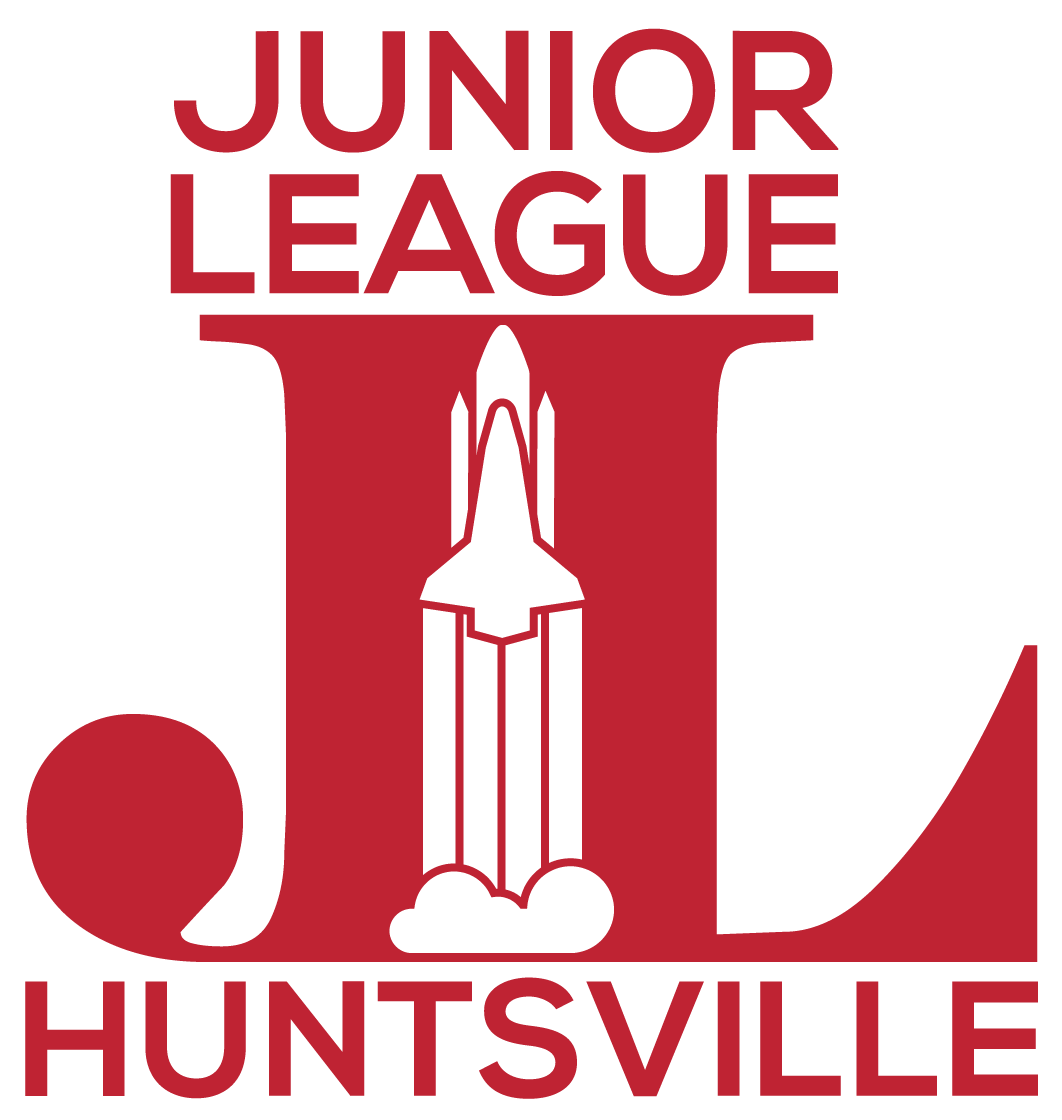 Junior League of Huntsville’s Project Impact GrantGeneral InformationFund Description:	Fund established by The Junior League to support 			Huntsville and its local charities.Contact Person:	Cathryn Schartung-Doud (Chair), Saundra Holden 			(Co-Chair), and Junior League of Huntsville Project Impact 	Committee at projectimpact@jlhuntsville.comDeadline:	October 30th 2023 (by 5:00pm)Areas of Interest:	Charitable organizations local to Huntsville/Madison County. Geographic Focus:	Madison County, AlabamaGrant Range:	$30,000Areas of Exclusion:	Organizations not organized as 501(c)(3) public charitiesDebt reduction Endowment campaigns Grants to individuals Special eventsAnnual campaigns Membership drives Conference expensesPolitical activities, including education initiatives meant to directly influence political activityOther Information:	Applications are reviewed by the Junior League of Huntsville’s Project Impact Committee. The finalists selected will be presented to the JLH’s Membership. JLH Members will vote for the finalist of their choice. The finalist with the plurality of the votes will receive the Project Impact grant. Please contact the Junior League of Huntsville Project Impact Committee at projectimpact@jlhuntsville.com to discuss questions about the application process.Grant Cycles:	Project Impact grants will be awarded on an annual basis.Instructions:	Please read the grant guidelines and application 			instructions in their entirety before you begin an 			application. Submit completed grant application by 5 p.m. 	on the application deadline to 						projectimpact@jlhuntsville.comProject ImpactApplication InformationProject ImpactGrant Proposal Please submit a written Grant Proposal that addresses the following questions: Organization Mission Statement What is your organization's board-approved mission statement? (100 word maximum)Organization's Primary Focus Project Title Please provide a brief, descriptive name of the project. 	Amount RequestedProject Summary Please summarize your proposal and how it will benefit Huntsville/Madison County. (75 word maximum) Project Description Please describe in detail the proposed project including the scope of activities and the intended impact on clients. (250 word maximum) Community Need Description What need does your project address? Please provide details demonstrating that this is a community need such as census data, community assessments/surveys, independent studies, etc. (150 word maximum) Who will be served by this project?Please describe those who will be impacted by this project. (150 word maximum)Staff Summary What are the names and titles of staff and/or volunteers who will have the greatest responsibility for implementing the proposed project? What skills and experience do they bring to this project? (150 word maximum)Project Partners Will you partner with another organization/other organizations for this project? Please name the agencies and describe the role they will play, including monetary or in-kind support. (150 word maximum)Project Differentiation What void will your project fill? What sets your project apart from other organizations currently addressing this need? (150 word maximum) Project Duration If approved, when would you begin using funds for this project? When do you anticipate completing this project?  What key milestones will verify that the program is on track to achieve its intended results? (150 word maximum)Proposed Results What results will this project achieve and how will you measure these results? (150 word maximum) Project Sustainability If selected for funding, how will your organization sustain the project beyond this funding? (150 word maximum) Project Challenges Describe any challenges you will face to achieve the intended results. How will you overcome these challenges? (150 word maximum)Organization NameTax ID NumberAddressTelephoneWebsiteExecutive Officer NamePosition titleE-Mail AddressTelephonePerson Completing ApplicationPosition titleE-Mail AddressTelephone